Les architectes  inventent un nouveau lieu : la gareLa gare est un bâtiment public qui apparaît dans les villes au XIXème siècle.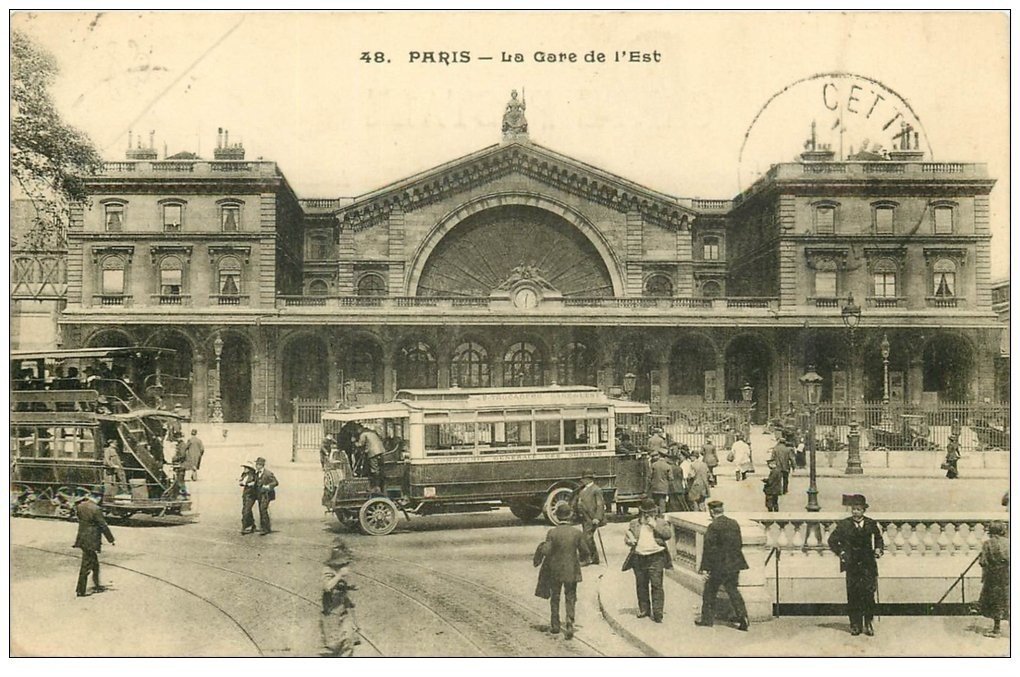 Doc1 : La gare de l’Est à Paris début du XXème siècle (au premier plan, l’escalier menant au métro, les voies du tramway et un autobus)Recherche sur Internet à quelle époque cette gare fut inaugurée et par qui ?Renseigne-toi sur le style classique en architecture.Pourquoi les gares n’existaient-elles pas avant le milieu du XIXème siècle ?Décris la façade : quels éléments d’architecture te paraissent être de style classique ?Qu’est ce qui dans ce bâtiment est en rapport avec les fonctions d’une gare ?Montre que la gare est placée à un endroit important pour la circulation dans la ville et qu’elle constitue un point de rencontre de plusieurs moyens de transport.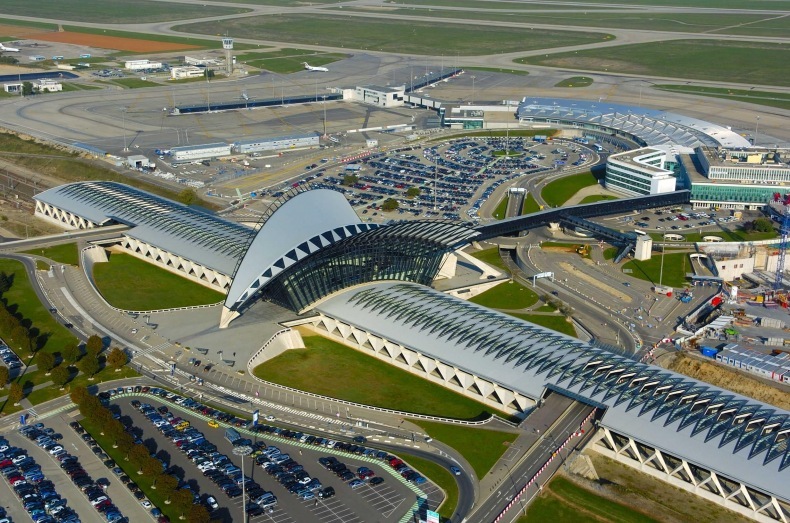 Doc2 : La gare TGV de l’aéroport de Lyon Saint Exupéry. La gare a été créée en 1994 pour desservir l’aéroport de Lyon St Exupéry. L’architecte Santiago Calatrava l’a dessinée.Recherche sur Internet d’autres projets réalisés par le même architecte.Colle ici un autre travail de cet architecte qui t’a bien plu :Décris l’organisation du bâtiment. Quels sont les points communs avec la gare de l’Est ? Quelles sont les différences ?Cette gare te paraît-elle plus moderne que celle du document 1 ?  Pourquoi ?